Beginning Quilting Rail FencePattern/book: Start Quilting by Alex AndersonInstructor: Susan HarrisDates:  September 16 - 17,  9am – 4 pmSessions: 2Skill level: beginnerIn this class, students will be creating a wall hanging size quilt.   Students are to bring their own sewing machine and supplies as listed below. Session 1 - begins with rotary cutter safety, then students will proceed to cutting their fabrics according to the instructions for the pattern.  They will be sewing the blocks, then sewing the blocks into rows, then sewing the rows together, and finally adding borders.  Session 2 - the students will continue to complete the tops of their wall hangings, then they will sandwich their tops by layering the top, batting, and backing to quilt and then attach the binding.  Price: $50Class supplies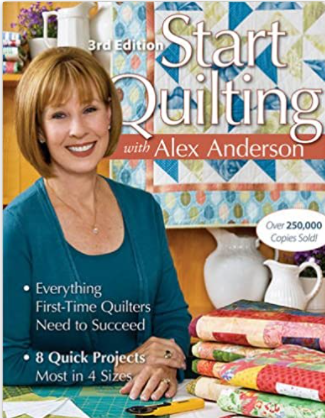 Sewing machine (in good working order)8 ½” x 24” nonslip ruler6” square or larger nonslip rulerFlat flower pins with magnetic holderRotary CutterThreadBobbinsSewing machine needlesSmall scissors for trimming threadsSeam ripperHand sewing needlesThimbleAlex Anderson’s Start Quilting bookFabric RequirementsFocus Fabric:  ¾ yard for outer borderFabric 1:  ¼ yard of 3 each of different fabrics for blocksFabric 2:  ¼ yard of 3 each of different fabrics for blocksFabric 3:  ¼ yard each of 3 different fabrics for blocksSolid or Print: ¼ yard for inner borderBinding: 3/8-yardBacking: 1 ¼ yardsBatting